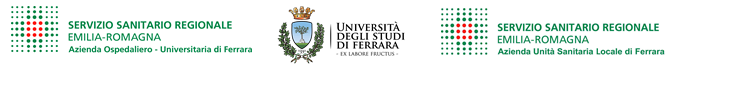 FAC-SIMILE DOMANDAFerrara, ________________OGGETTO: (TITOLO DELL’AVVISO)Al Direttore GeneraleAzienda USL di FerraraVia Cassoli 30 - FerraraIl/La	sottoscritto/a	Dr./Dr.ssa___________________,	nato/a	a	________________	il	_________dipendente	presso	questa	Azienda	in	posizione	funzionale	di	____________________________presso________________________________________________CHIEDEcon la presente, di partecipare all’avviso interno indetto con delibera n. ______ del ____________ per ilconferimento dell’incarico dirigenziale di ____________(TITOLO  DELL’AVVISO)_______________A tal scopo dichiara di essere in possesso dei seguenti requisiti specifici:anzianità di servizio nel profilo dirigenziale e nella disciplina di almeno 5 anni;valutazione positiva in relazione all’attività precedentemente prestata.Allego alla presente il curriculum vitae.Distinti saluti.Dr. /Dr.ssa ___________________________(firma)